Протокол № 319заседания ПравленияСаморегулируемой организации аудиторовАССОЦИАЦИЯ «СОДРУЖЕСТВО» (СРО ААС)г. Москва 			                             			                     21 июня 2017 годГолосовали:Члены Правления СРО ААС:Ананьев И.В., Голенко В.С., Гузов Ю.Н., Жуков С.П., Кобозева Н.В., Константинова И.Г., Кромин А.Ю., Малофеева Н.А., Мелентьева В.И., Михайлович Т.Н., Носова О.А., Овакимян А.Д., Петров А.Ю., Рукин В.В., Рыбенко Г.А., Селезнев А.В., Симакова М.Ю., Старовойтова Е.В., Степанова С.И., Сюткина М.Г., Филипьев Д.Ю., Чая В.Т., Чепик Н.А., Черкасова Н.В., Шеремет А.Д., Щепотьев А.В.Итого в голосовании на заседании Правления СРО ААС приняло участие 26 из 47 человек, что составляет 55% голосов, кворум для принятия решений имеется.Форма заседания Правления СРО ААС – заочная.Документы, содержащие сведения о голосовании членов Правления СРО ААС, принимались до 21 июня 2017 года.ПОВЕСТКА ДНЯ:О приеме в члены СРО ААС.О приостановлении членства в СРО ААС.Об отмене решения Дисциплинарной комиссии СРО ААС.Об отложении рассмотрения заявления о прекращении членства в СРО ААС.О прекращении членства в СРО ААС.Об аннулировании квалификационных аттестатов и прекращении членства в СРО ААСРешили: утвердить повестку дня заседания Правления СРО ААС.Решение принято единогласноПо первому вопросуО приеме в члены СРО ААСРешили:1.1. Принять в члены СРО ААС 7 аудиторов;1.2. Принять в члены СРО ААС 2 аудиторские организации.Решение принято единогласноПо второму вопросуО приостановлении членства в СРО ААС Решили:2.1. Приостановить членство в СРО ААС на срок до устранения нарушения, но не более 180 календарных дней, по рекомендации ДК СРО ААС (протокол № 74 от 02.06.2017 г.) в связи нарушением требований к членству (несоблюдение требования о численности аудиторов, являющихся работниками аудиторской организации; несоблюдение требования о том, что лицо, являющееся ЕИО организации, должно быть аудитором) 1 аудиторской организации;2.2. Приостановить членство в СРО ААС на срок до устранения нарушения, но не более 180 календарных дней, по рекомендации ДК СРО ААС (протокол № 74 от 02.06.2017 г.) в связи нарушением требования к членству (несоблюдение требования о численности аудиторов, являющихся работниками аудиторской организации) 15 аудиторских организаций;2.3. Приостановить членство в СРО ААС на срок до устранения нарушения, но не более 180 календарных дней, по рекомендации ДК СРО ААС (протокол № 74 от 02.06.2017 г.) в связи нарушением требований к членству (несоблюдение требования о численности аудиторов, являющихся работниками аудиторской организации; несоблюдение требования о доле уставного (складочного) капитала аудиторской организации, принадлежащей аудиторам и (или) аудиторским организациям; несоблюдение требования о том, что лицо, являющееся ЕИО аудиторской организации должно быть аудитором) 6 аудиторских организаций;2.4. Приостановить членство в СРО ААС на срок до устранения нарушения, но не более 180 календарных дней, по рекомендации ДК СРО ААС (протокол № 74 от 02.06.2017 г.) в связи с нарушением стандартов аудиторской деятельности, правил независимости аудиторов и аудиторских организаций 1 аудиторской организации;2.5. Приостановить членство в СРО ААС на срок до устранения нарушения, но не более 180 календарных дней, по рекомендации ДК СРО ААС (протокол № 74 от 02.06.2017 г.) в связи с несоблюдением требования о прохождении ВККР 1 аудиторской организации;2.6. Приостановить членство в СРО ААС на срок до устранения нарушения, но не более, чем до 02.08.2017 года, по рекомендации ДК СРО ААС (протокол № 74 от 02.06.2017 г.) в связи с несоблюдением требования о прохождении ВККР 1 аудиторской организации.Решение принято единогласно2.7. Приостановить членство в СРО ААС на срок до устранения нарушения, но не более 180 календарных дней, по рекомендации ДК СРО ААС (Протокол № 74 от 02.06.2017 г.) в связи с неучастием аудитора в осуществлении аудиторской деятельности 1 аудитору.Решение принято большинством голосов.По третьему вопросуОб отмене решения Дисциплинарной комиссии СРО ААС   Решили:3.1. Отменить решение ДК СРО ААС (протокол № 74 от 02.06.2017 г.) о приостановлении членства в СРО ААС в связи с устранением нарушений 2 аудиторских организаций.Решение принято единогласноПо четвертому вопросуОб отложении рассмотрения заявления о прекращении членства в СРО ААСРешили:4.1. Отложить рассмотрение заявления о прекращении членства в СРО ААС на основании п.10.4. Положения о членстве СРО ААС 2 аудиторских организаций;4.2. Отложить рассмотрение заявления о прекращении членства в СРО ААС на основании п.10.4.3. Положения о членстве СРО ААС 1 аудиторской организации.Решение принято единогласноПо пятому вопросуО прекращении членства в СРО ААС Решили:5.1. Прекратить членство в СРО ААС на основании поданного заявления 1 аудитора;5.2. Прекратить членство в СРО ААС на основании поданного заявления 2 аудиторских организаций;5.3. Прекратить членство в СРО ААС в связи со смертью 1 аудитора;5.4. Прекратить членство в СРО ААС в связи с окончанием срока приостановления членства и неустранением нарушения (несоблюдением требований ФЗ-307 от 30.12.2008 г.  ФЗ «Об аудиторской деятельности») 1 аудиторской организации;5.5. Прекратить членство в СРО ААС в связи с окончанием срока приостановления членства и неустранением нарушений (несоблюдение требования о численности аудиторов, являющихся работниками аудиторской организации; несоблюдение требования о доле уставного (складочного) капитала аудиторской организации, принадлежащей аудиторам и (или) аудиторским организациям; несоблюдение требования о том, что лицо, являющееся ЕИО аудиторской организации должно быть аудитором, несоблюдением требования о прохождении ВККР) 1 аудиторской организации;5.6. Прекратить членство в СРО ААС в связи с окончанием срока приостановления членства и неустранением нарушения (несоблюдение требования о численности аудиторов, являющихся работниками аудиторской организации) 1 аудиторской организации;5.7. Прекратить членство в СРО ААС в связи с окончанием срока приостановления членства и неустранением нарушений (несоблюдение требования о доле уставного (складочного) капитала аудиторской организации, принадлежащей аудиторам и (или) аудиторским организациям; несоблюдение требования о том, что лицо, являющееся ЕИО аудиторской организации должно быть аудитором) 1 аудиторской организации.Решение принято единогласноПо шестому вопросуОб аннулировании квалификационных аттестатов и прекращении членства в СРО ААС Решили:6.1.  Аннулировать квалификационные аттестаты аудитора в связи с несоблюдением требования о прохождении обучения в 2016 году и прекратить членство в СРО ААС по рекомендации ДК СРО ААС (протокол № 74 от 02.06.2017 г.) 28 аудиторов.Решение принято единогласноПодсчет голосов проводился секретарем заседания Правления СРО ААС Носовой О.А.Подписи:Председатель Правления СРО ААС ______________________ А.Д. ШереметСекретарь Правления СРО ААС      ______________________ О.А. Носова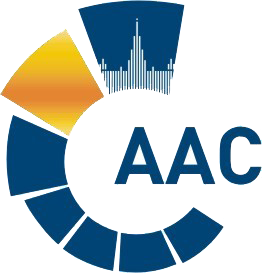 САМОРЕГУЛИРУЕМАЯ ОРГАНИЗАЦИЯ АУДИТОРОВАССОЦИАЦИЯ «СОДРУЖЕСТВО» 
член Международной Федерации Бухгалтеров (IFAC)(ОГРН 1097799010870, ИНН 7729440813, КПП 772901001) 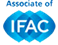 119192, г. Москва, Мичуринский проспект, дом 21, корпус 4. т: +7 (495) 734-22-22, ф: +7 (495) 734-04-22, www.auditor-sro.org, info@auditor-sro.org 